ДОГОВОР № Б/НО ПРЕДОСТАВЛЕНИИ ПРАВА ИСПОЛЬЗОВАНИЯ ОБЪЕКТОВ АВТОРСКИХ И СМЕЖНЫХ ПРАВНА УСЛОВИЯХ ИСКЛЮЧИТЕЛЬНОЙ ЛИЦЕНЗИИг. Москва 							                            «___» _____ 20   г.______________________________________________, являясь обладателем исключительных авторских и смежных прав, далее именуемый «Лицензиар», с одной стороны, и ООО «Верго Мьюзик» в лице генерального директора Черноскулова Антона Валерьевича, действующего на основании устава, далее именуемый «Лицензиат», с другой стороны (в дальнейшем совместно Стороны), заключили настоящий Договор (далее «Договор») о нижеследующем:ПОНЯТИЯ, ИСПОЛЬЗУЕМЫЕ В НАСТОЯЩЕМ ДОГОВОРЕВ настоящем Договоре следующие термины будут иметь указанные ниже значения:Произведения - музыкальные произведения с текстом (без текста), в том числе аранжировки, а также аудиовизуальные произведения, перечисленные в Приложениях к данному Договору.Альбом/Сборник -  совокупность фонограмм, исполнений, произведений в исполнении одного или нескольких исполнителей, расположенных в определенном порядке и объединенных под общим названием, в состав которого входят Произведения, указанные в Приложениях к данному Договору (все полностью или только некоторые из них). Исполнения- Представление Исполнителями Произведений посредством пения, игры на музыкальных инструментах, перечень произведений указан в Приложениях к данному Договору.Фонограммы- Звуковые записи исполнений произведений. Перечень фонограмм указан в Приложениях к данному Договору.Объекты – Собирательно Произведения, Исполнения, Фонограммы.Исполнитель - Гражданин, творческим трудом которого создано исполнение- Артист-Исполнитель (актер, певец, музыкант, танцор или другое лицо, указанное в Приложениях к данному Договору.Носитель – любые виды материальных носителей, в том числе видео и звуковых носителей (LP, MC, CD-DA, CD-ROM, MPEG 3, BLU RAY, MPEG 4, DAT, DVD, Audio-DVD, HD-DVD, VHS, USB-флеш-накопители и так далее), как известные на момент подписания Договора, так и те, которые будут изобретены в будущем, в том числе различная полиграфическая продукция.Мастертейп - запись Произведений на магнитной цифровой кассете формата R-DAT, на компакт – диске или ином приемлемом для Лицензиата носителе, полностью отредактированная, сбалансированная и подходящая для производства Носителей.Срок – период времени, на который заключён настоящий Договор и на который Лицензиар предоставляет Лицензиату право на использование Объектов. Срок будет исчисляться с даты подписания Сторонами настоящего Договора и будет действовать в течение трех лет. Территория – территория, в пределах которой Лицензиат вправе использовать право на использование Объектов. Разрешённая Территория – весь мир.Контент - Объекты, переработанные в цифровой формат (в том числе в форматы МР, MP3 MP4, WMA, WMA, AAC, MIDI и любые иные форматы, которые существуют и могут быть использованы дальнейшем в период действия настоящего договора, для предоставления абонентам сетей передачи данных и сетей мобильной, телефонной, спутниковой, телевизионной, кабельной связи или посредством ресурсов сети Интернет в цифровом виде, и потребляемые с использованием компьютеров, ноутбуков и других цифровых устройств (эвм).Мобильный контент означает любые объекты, созданные с использованием Объектов и предназначенные для использования в устройствах мобильной связи (телефонах, смартфонах, планшетах, и иных аналогичных мобильных устройствах).Рингтон MIDI-файл с записью, предназначенный для использования в качестве звукового сигнала входящего звонка мобильного телефона.Право на использование Объектов - право использования Произведений, Фонограмм, Исполнений и их фрагментов (в составе сборников или отдельно) вместе или по отдельности, на условиях исключительной лицензии в течение Срока на Территории любыми способами, которые существуют или будут существовать в дальнейшем в период действия настоящего договораПРЕДМЕТ ДОГОВОРА1.1. Лицензиар предоставляет Лицензиату право на использование Объектов, указанных в Приложениях к Договору, на условиях исключительной лицензии, на Срок и Территорию за вознаграждение, а Лицензиат принимает указанное право и обязуется выплатить Лицензиару вознаграждение, указанное в Приложениях к Договору. Право на использование Объектов на условиях исключительной лицензии включает в себя право осуществлять и/или разрешать осуществлять и/или запрещать осуществлять следующие действия в отношении Объектов (перечисленных в Приложениях к данному Договору), в пределах Территории в течение Срока в целях извлечения прибыли или без такой цели:      1) воспроизведение в любой форме;2) распространение путем продажи или иного отчуждения его оригинала или экземпляров;3) импорт оригинала или экземпляров в целях распространения;4) публичный показ;5) прокат оригинала или экземпляра;6) публичное исполнение;7) сообщение в эфир;8) сообщение по кабелю;9) доведение до всеобщего сведения таким образом, что любое лицо может получить доступ к Объектам из любого места и в любое время по собственному выбору (доведение до всеобщего сведения);10) перевод или другая переработка; 11) включение в состав любых сложных объектов (аудиовизуальных произведений).Лицензиар передает Лицензиату право на получение вознаграждения за каждый вышеуказанный способ использования Объектов. Лицензиар передает Лицензиату право на получение вознаграждения за воспроизведение исполнений и фонограмм произведений, аудиовизуальных произведений исключительно в личных целях, установленное ст. 1245 ГК РФ, а также за публичное исполнение Произведений (фонограмм, исполнений), сообщение Произведений (фонограмм, исполнений) в эфир, по кабелю, в соответствии со ст. 1326 ГК РФ и в соответствии со ст.1270 ГК РФ.ГАРАНТИИ ЛИЦЕНЗИАРА2.1. Лицензиар гарантирует, что исключительное право на использование Объектов, указанных в Приложениях, принадлежит только ему и не содержит никаких заимствований или иных элементов, которые могут рассматриваться как нарушения прав третьих лиц на момент подписания данного Договора. Лицензиар гарантирует, что предоставляемые способы использования Объектов, перечисленные в п. 1 Договора, находятся вне прав и претензий третьих лиц.2.2. Лицензиар гарантирует, что на момент подписания данного Договора он не связан никакими договорами  и  обязательствами  в  отношении  способов использования Объектов,  перечисленных  в  п.1 Договора (в  том  числе  одного  или  нескольких  из  них).2.3. Лицензиар также гарантирует, что он не будет вступать ни  в  какие  договоры,  соглашения  и т.п.  с целью предоставления третьему лицу каких-либо лицензий на использование Объектов,  указанных в Приложениях к Договору, в пределах Срока действия данного Договора и Территории. 2.4. Лицензиар обязуется самостоятельно урегулировать все имущественные и неимущественные претензии (споры) с третьими лицами, которые могут возникнуть в связи с исполнением Договора. Лицензиат будет освобожден от выплат в пользу любых третьих лиц.ПРАВА И ОБЯЗАННОСТИ СТОРОН3.1. Лицензиар обязуется передать Лицензиату названия Объектов, имена и фамилии (псевдонимы) авторов и исполнителей (Приложения к данному Договору), которые Лицензиат обязуется разместить на полиграфическом оформлении к Носителям. Всю ответственность за правильность указания в Приложениях названий Объектов, имен, фамилий, псевдонимов авторов и исполнителей несет Лицензиар. 3.2. В случае несостоятельности своих заявлений и гарантий, Лицензиар обязуется все претензии по данному Договору от третьих лиц в адрес Лицензиата относить на свой счет и нести все связанные с этим расходы. В случае предъявления третьими лицами иска к Лицензиату по поводу неправомерного использования переданной по Договору исключительной лицензии на использование Объектов по вине Лицензиара, Лицензиар обязуется выступить за свой счет в судебных органах на стороне Лицензиата, предоставив всю имеющуюся у него необходимую информацию, и компенсировать все связанные с этим документально подтвержденные убытки и судебно-процессуальные расходы Лицензиата.3.3. Лицензиат имеет право предоставить право использования Объектов третьим лицам.3.4. Лицензиат имеет право использовать самостоятельно и/или разрешать использовать третьим лицам Объектов в составе любых Альбомов /Сборников (как всех Объектов сразу, так и по отдельности). 3.5. Название и компиляция (порядок расположения и количество Объектов) данных Альбомов/Сборников определяется Лицензиатом по собственному усмотрению без предварительного согласования с Лицензиаром. 3.6. В течение срока действия Договора Лицензиат вправе использовать и/или разрешать использовать третьим лицам Объекты в составе сложного объекта (аудиовизуального произведения) в течение всего срока охраны прав на аудиовизуальное произведение. 3.7. Лицензиат   обязан предоставлять Лицензиару ежеквартально до 15 числа месяца, идущего за следующим месяцем после отчетного периода, письменные отчеты о доходах, полученных в результате продаж Объектов.  3.8. За Лицензиаром не сохраняется право выдачи лицензий другим лицам.3.9. В случае, если до подписания данного Договора Объекты, указанные в Приложениях, не были обнародованы, Лицензиар разрешает Лицензиату обнародовать Объекты.ОТВЕТСТВЕННОСТЬ СТОРОН4.1. Стороны несут ответственность в соответствии с действующим законодательством Российской Федерации.4.2. Сторона Договора, интересы которой нарушены в результате неисполнения или ненадлежащего исполнения обязательств по Договору другой стороной, вправе требовать полного возмещения ей причиненных этой стороной убытков, включая упущенную выгоду.РАЗРЕШЕНИЕ СПОРОВ5.1. Все споры между Сторонами, по которым не будет достигнуто соглашение, разрешаются в соответствии с законодательством РФ.5.2. В случае, если Стороны не придут к соглашению, то спор подлежит разрешению в Арбитражном суде г. Москвы в порядке, предусмотренном действующим законодательством РФ. 6.	ФОРС-МАЖОР6.1. В случае наступления форс-мажорных обстоятельств обязательства по данному Договору могут быть приостановлены по взаимному соглашению Сторон. Под форс-мажорными обстоятельствами подразумеваются чрезвычайные внешние события, политические и экономические изменения, непосредственно влияющие на исполнение договорных обязательств, которые наступили независимо от воли сторон (пожары, землетрясения, наводнения, эпидемии, аварии, взрывы, несчастные случаи, забастовки, массовые беспорядки, волнения гражданского населения, действия враждебных сил, война), а также все другие события и обстоятельства, которые в установленном законом порядке будут признаны и объявлены случаями непреодолимой силы. О наступлении указанных обстоятельств и их прекращении Сторона должна известить другую Сторону в письменном виде в течение одного месяца.ЗАКЛЮЧИТЕЛЬНЫЕ ПОЛОЖЕНИЯ7.1. После подписания настоящего Договора, все предварительные переговоры по нему, переписка, предварительные соглашения и протоколы о намерениях по вопросам, так или иначе касающихся настоящего Договора, теряют юридическую силу.7.2. Условия настоящего Договора могут быть изменены только по взаимному согласию Сторон с обязательным составлением письменного документа, оформляемого в виде приложения к Договору и вступающего в силу после обоюдного подписания. 7.3. Все приложения, указанные в настоящем Договоре, составляются в письменной форме, подписываются уполномоченными представителями Сторон и являются неотъемлемой частью настоящего Договора.7.4. Договор не может быть расторгнут досрочно по инициативе одной из сторон. В случае, если ни одна из сторон не заявила о расторжении договора на момент окончания срока договора в письменном виде, он автоматически пролонгируется на тот же срок.7.5. Настоящий Договор составлен в двух подлинных экземплярах, имеющих одинаковую юридическую силу.РЕКВИЗИТЫ И ПОДПИСИ СТОРОНЛицензиат: ООО «Верго Мьюзик»Расчетный счет 40702810610000139257в АО «Тинькофф Банк»ИНН: 9710009928БИК: 044525974Корсчет: 30101810145250000974Адрес: 1-я Тверская-Ямская 24 тел. 89055708300Генеральный директор Черноскулов А.В.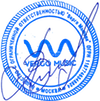 Лицензиар: Ф.И.О.Паспорт (серия, номер, кем выдан, когда)Зарегистрирован по адресу:Расчетный счет  Наименование банка: БИККППИНН (личный не банка)email: тел.                                              _______________________ / /